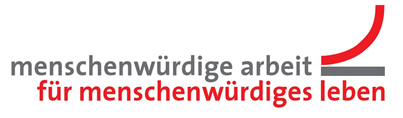 Herzliche Einladung zu einem MultiplikatorInnentreffen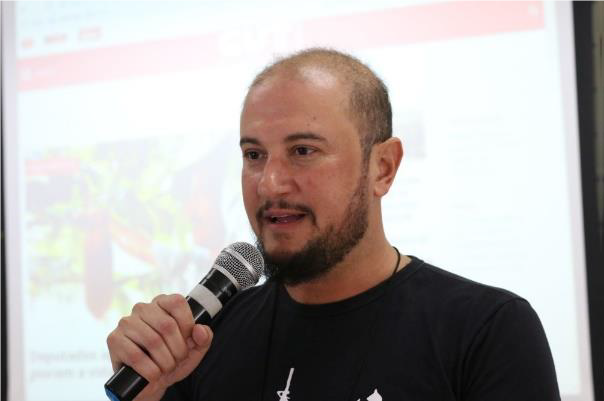 mit unserem brasilianischen Gast Daniel Gaio (Sekretär für Umweltfragen der CUT) Freitag, 14.09.2018, 18:00 UhrOrt: Gasthaus zur Alten Welt, Hauptpl. 4, 4020 LinzDas Streben nach Profit sorgt weltweit für Ausbeutung von Mensch und Natur. Insbesondere im Bereich der Rohstoffgewinnung und –verarbeitung ist es an der Zeit, dass Gewerkschaften und NGOs die multinationalen Konzerne zur Verantwortung ziehen. Bei diesem informellen Treffen mit Daniel Gaio werden wir nach einem kurzen Input zu seiner Arbeit für die Rechte der ArbeiterInnen und dem Kampf gegen Umweltzerstörung, aber auch von den aktuellen Entwicklungen in Brasilien, der Rolle der Gewerkschaften und auch der Zusammenarbeit mit anderen Sektoren der Zivilgesellschaft, noch genug Zeit haben für Fragen, Austausch und ein gemütliches Abendessen.Daniel Machado Gaio (37) ist Soziologe mit einem Master in Public Policy von der Universität Brasilia. Seit 2000 ist er Bankangestellter der Caixa Econômica Federal, wo er auch als Sekretär für Kommunikation der Angestelltengewerkschaft tätig war. Daniel Gaio war Delegierter und Leiter der Bankgewerkschaft von Brasilien und des Verbandes der Arbeiter in Kreditgenossenschaften (Centro Norte). Derzeit ist er nationaler Leiter des Nationalen Verbands der Arbeitnehmer des Finanzsektors (Contraf/CUT) und nationaler Sekretär für Umweltfragen der Central Única dos Trabalhadores (CUT), der größte gewerkschaftliche Dachverband Brasiliens.Auf euer Kommen freuen sich Susi und Gudrun Anmeldung bitte an Gudrun Glocker, gudrun.glocker@oegb.at, 0664/6145010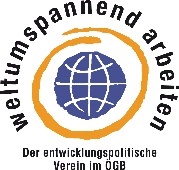 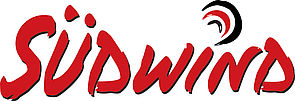 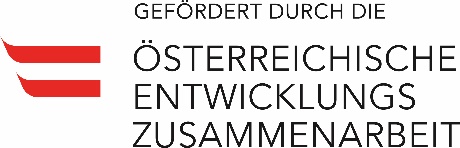 